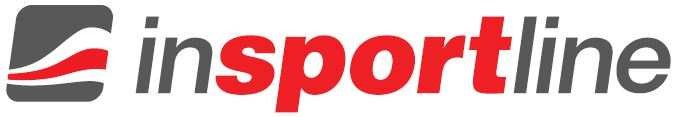 INSTRUKCJA OBSŁUGI – PL IN 11119 Mini Masażer inSPORTline C27 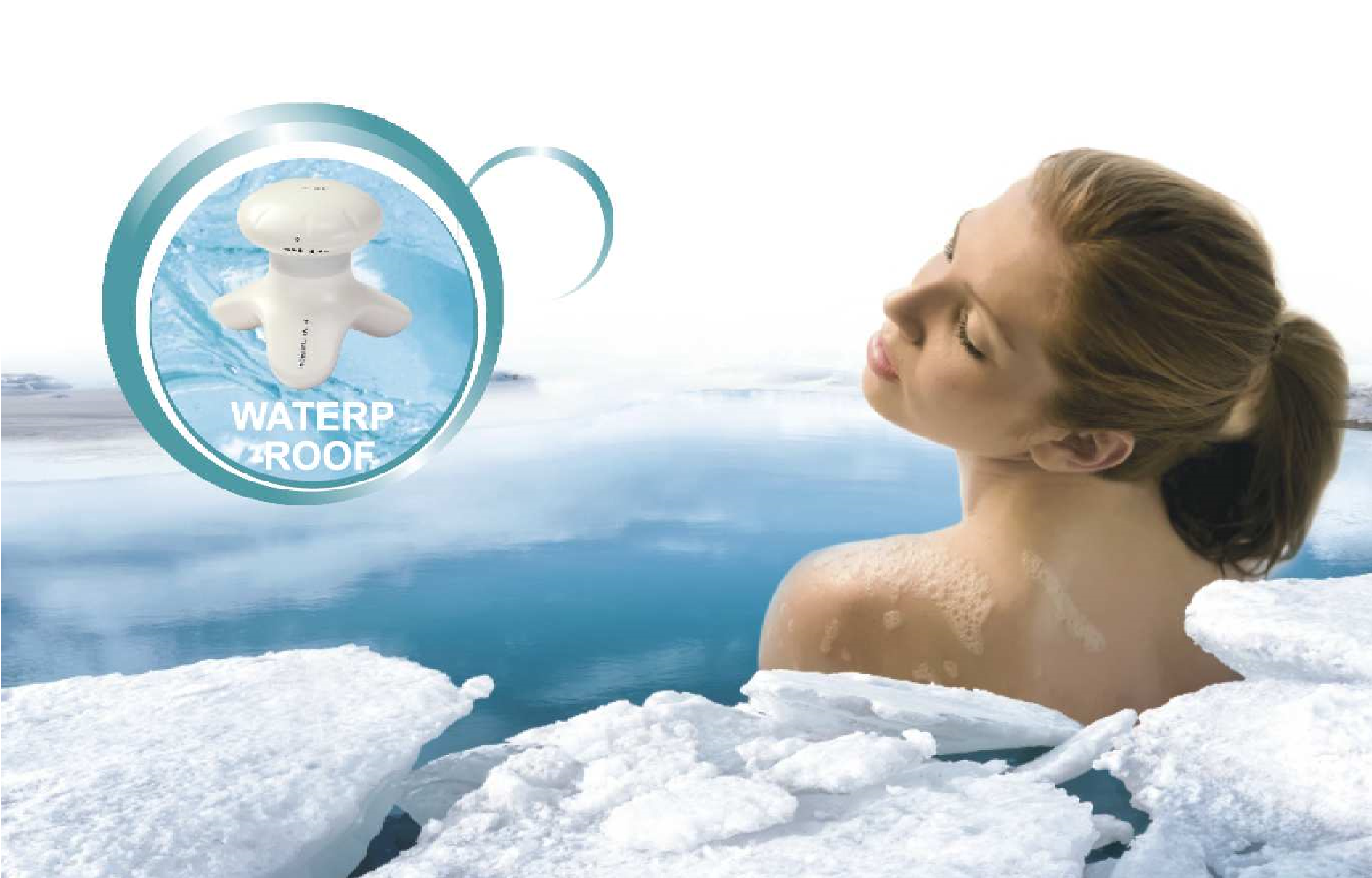 Dziękujemy za wybór naszych produktów. Przed użyciem przeczytaj uważnie niniejszą instrukcję i zachowaj ją do przyszłego użytku. INFORMACJE O PRODUKCIECiesz się bez wysiłku i odprężającym masażem w dowolnym miejscu i czasie dzięki temu wibrującemu mini masażerowi.Ergonomiczny kształt i 3 mechaniczne kontakty do masażu umożliwiają właściwy masaż całego ciała. Ponadto, ruchy wibrujące wspomagają krążenie krwi i poprawiają rozluźnienie mięśni i ułatwiają odczuwanie. W połączeniu ze zbilansowaną dietą i ćwiczeniami masaż pomaga przywrócić sylwetkę i zmniejsza odkładanie się tłuszczu.Masaż może trwać od 15 minut do 1 godziny. Zwykle 15-minutowa sesja jest ograniczona do łokci i z powrotem, ale jeśli masz wystarczająco dużo czasu, polecamy całe ciało, od głowy po palce, aby być leczonym przez profesjonalnego masażystę, specjalnie w celu złagodzenia bólu lub, jeśli nie ma bólu, po prostu ciesz się relaksującym masażem, nagradzając nasze ciało za nasze codzienne wysiłki.  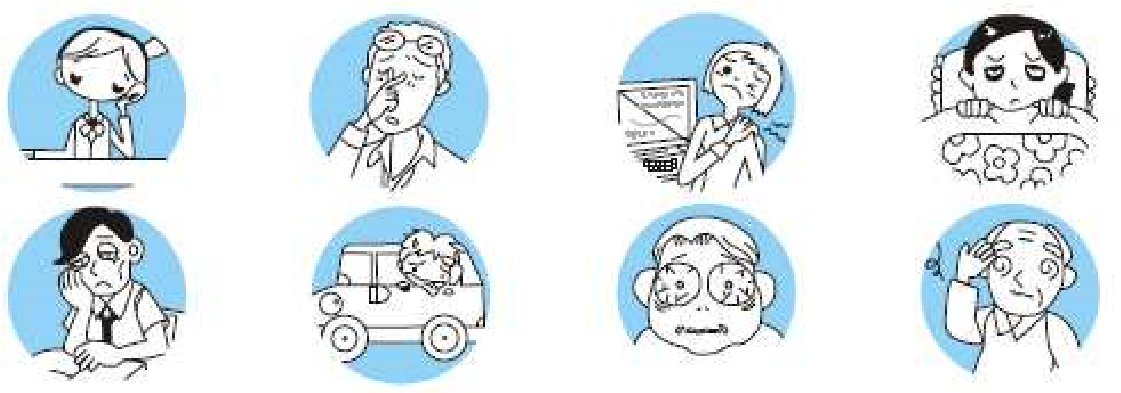 Ten produkt jest dobrze zaprojektowana w oparciu o linie konturowe ciała z trzema palcami masującymi i wewnątrz z silnikiem o wysokiej wydajności, który generuje odpowiednie i pożądane efekty masujące sterowane przez chip komputerowy.Ten produkt został zaprojektowany w wodoodpornej konstrukcji. Całe urządzenie ma wodoodporną funkcję.NAZWY CZĘŚCI MONTAŻ BATERII 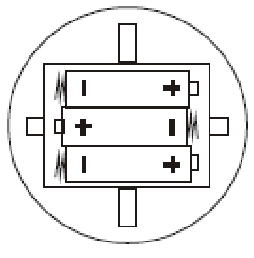 Otwórz pokrywę na głównym urządzeniu zgodnie z wskazanym kierunkiem i włóż 3 baterie AAA do środka.Zamknij pokrywę baterii. Proszę potwierdzić anodę i katodę baterii oraz czy pokrywa baterii jest prawidłowo zamknięta.Patrz powyższa tabela jak dla anody i katody baterii. OBSŁUGAPołóż 3 masujące palce masażera na części ciała, która wymaga masażu i naciśnij górną część głównego urządzenia odpowiednią siłą, a następnie zacznie działać.Aby urządzenie przestało działać, zdejmij je z dala od ciała bez nacisku na jego górę. KONSERWACJA Zwilż miękką szmatkę alkoholem medycznym, aby wytrzeć korpus urządzania, aby usunąć zabrudzenia.Przechowuj urządzenie w bezpiecznym miejscu po użyciu. Nie kłaść ciężkiego obciążenia na urządzenie.Jeśli wystąpią jakiekolwiek usterki, należy poprosić technika o naprawę. Nie wolno demontować przyrządu bez pozwolenia. PRZEWOŻENIE I PRZECHOWYWANIETemperatura otoczenia: 5 ° C - 40 ° CWilgotność względna: nie więcej niż 80%, pomieszczenie z wentylacją i bez gazu korozyjnego.Ciśnienie atmosferyczne: 860hpa - 1060hpaTo urządzenie jest wyposażona w prostą, odporną na wstrząsy instalację, dostępną do transportu samolotów, linii kolejowych, transportu drogowego i statków. Powinien unikać rozprysków, inwersji i kolizji.ROZWIĄZYWANIE PROBLEMÓW SPECYFIKACJA PRODUKTU Wymiary: (D) 105,6 mm x (S) 96,4 mm x (W) 89,8 mmBateria: sucha bateria AAA (3x)Waga: 204,5 g (masa netto)Materiały: żywica ABS GumZużycie energii: 1,3 VAStopień ochrony przed warunkami zewnętrznymi: IP67 WARUNKI GWARANCJI,  ZGŁOSZENIA GWARANCYJNEGwarant:inSPORTline Polska Ciemiętniki 19, 29-120 Kluczewsko NIP: 6090063070, REGON: 260656756Okres gwarancji rozpoczyna się od daty zakupu towaru przez klienta. Gwarancja udzielana jest w trzech wariantach:Gwarancja Domowa - Przeznaczona jest dla sprzętu wykorzystywanego do użytku prywatnego, nie komercyjnego przez Kupującego będącego konsumentem. (okres gwarancji: 24 miesiące).Gwarancja Pół-komercyjna - Przeznaczona jest dla sprzętu wykorzystywanego w hotelach, spa, szkołach, ośrodkach rehabilitacji, itp. (okres gwarancji: 12 miesięcy).Gwarancja Komercyjna - Przeznaczona jest dla sprzętu wykorzystywanego w hotelach, spa, szkołach, ośrodkach rehabilitacji, klubach fitness oraz siłowniach, itp. (okres gwarancji: 12 miesiące).
Brak informacji o wariancie gwarancji, na dowodzie zakupu (fakturze lub paragonie), domyślnie oznacza Gwarancje Domową.Gwarancja obejmuje usunięcie usterek, które w sposób dający się udowodnić wynikają z zastosowania wadliwych materiałów lub są wynikiem błędów produkcyjnych. Gwarancja nie obejmuje czynności związanych z konserwacją, czyszczeniem, regulacją i ze skręcaniem połączeń śrubowych danego przedmiotu, do których to czynności zobowiązany jest Kupujący we własnym zakresie i na własny koszt.Dowodem udzielenia gwarancji są niniejsze Warunki gwarancji wraz z oświadczeniem Gwaranta zawartym na dowodzie zakupu (fakturze lub paragonie). W celu realizacji uprawnień  z gwarancji Kupujący winien okazać warunki gwarancji oraz dowód zakupu (paragon lub fakturę VAT). Gwarancja obowiązuje na terenie Polski.Uprawnienia z gwarancji nie przysługują w przypadku: uszkodzenia mechanicznego, które powstało w transporcie produktu do Kupującego za pomocą firm transportowych. Kupujący jest zobowiązany do sprawdzenia towaru przy dostawie, w celu wykrycia ewentualnych uszkodzeń w transporcie. W przypadku wykrycia takiego uszkodzenia, Kupujący zobowiązany jest niezwłocznie poinformować podmiot sprzedający oraz sporządzić protokół szkody z przewoźnikiem (firmą kurierską/pocztową). W przypadku braku sporządzenia protokołu szkody Gwarant nie ponosi odpowiedzialności za szkody spowodowane przez firmy kurierskie/pocztowe.Uszkodzenia i zużycie takich elementów jak: linki, paski, wtyki, gniazdka, przełączniki, przyciski, baterie, przewody, elementy gumowe, pedały, uchwyty z gąbki, kółka, łożyska, tapicerka,  rączki itp., chyba że ujawniona w tych elementach wada nie jest skutkiem naturalnego zużycia, a powstała z przyczyny tkwiącej w tym elemencie.Drobne, powierzchowne zarysowania, odbarwienia lub spękania powłoki kryjącej.Używania przez Kupującego, niezgodnych z instrukcją obsługi sprzętu, środków eksploatacyjnych lub czyszczących.Niewłaściwego zabezpieczenie sprzętu przez Kupującego przed działaniem czynników zewnętrznych tj. wilgoci, temperatury, kurzu, itp.Niestosowania przez Kupującego wymaganych (zgodnie z instrukcją obsługi) materiałów eksploatacyjnych.Przeróbek i zmian konstrukcyjnych, dokonywanych przez Kupującego lub inne osoby nieuprawnione do tego działania przez Gwaranta.Normalnego użytkowania (normalne zużycie części eksploatacyjnych).Uszkodzenia sprzętu na skutek nieprawidłowego montażu przez Kupującego lub osoby trzecie.W przypadku zasadności zgłoszenia reklamacyjnego Gwarant zapewnia transport i usługę serwisową przedmiotu gwarancji. W przypadku braku zasadności zgłoszenia reklamacyjnego Kupujący pokrywa koszty ewentualnego transportu i usługi serwisowej przedmiotu gwarancji.W przypadku braku zasadności zgłoszenia reklamacyjnego Kupujący będzie mógł odebrać przekazany przedmiot w siedzibie Gwaranta lub zamówić usługę wysyłki danego przedmiotu na własny koszt.W wyjątkowych przypadkach, aby zdiagnozować usterkę i stwierdzić zasadność zgłoszenia reklamacyjnego Gwarant może zażądać przygotowania sprzętu do odbioru. Odbiór ten może być dokonany przez firmę spedycyjną, wówczas Kupujący zobowiązany jest przygotować towar w sposób bezpieczny do odbioru.  Kupujący wyda przedmiot sprzedaży bez zanieczyszczeń, w opakowaniu oryginalnym lub zastępczym pozwalającym na przetransportowanie przedmiotu sprzedaży w stanie bezpiecznym.Gwarant zobowiązany jest ustosunkować się do zgłoszenia gwarancyjnego w terminie do 14 dni. Naprawa gwarancyjna zostanie wykonana w najkrótszym możliwym terminie. W wyjątkowych przypadkach, gdy naprawa przedmiotu sprzedaży będzie wymagać sprowadzenia niedostępnych w Polsce lub nietypowych części z zagranicy, termin może być wydłużony. Kupujący zostanie poinformowany o takiej sytuacji drogą mailową lub telefonicznie.Gwarant zobowiązuje się do naprawy uszkodzonego sprzętu w przypadku zasadności zgłoszenia gwarancyjnego. Wymiana towaru na nowy możliwa jest jedynie w przypadku braku możliwości naprawy sprzętu i gdy wada przedmiotu sprzedaży jest istotna. Zwrot kwoty zakupu za sprzęt jest możliwy jedynie w przypadku braku możliwości naprawy i braku możliwości wymiany na nowy oraz gdy wada jest istotna.Okresowe przeglądy techniczne sprzętu (dotyczy sprzętu przeznaczonego do użytku pół-komercyjnego oraz komercyjnego)Po upływie 6 i 12 miesięcy obowiązywania gwarancji, Gwarant zaleca przeprowadzenie przeglądu technicznego sprzętu. Wszystkie części, które zostaną wymienione w trakcie okresowego przeglądu technicznego, zostaną użyte przez Gwaranta nieodpłatnie w ramach gwarancji ( poza częściami zużytymi w trakcie normalnego użytkowania). Kupujący zobowiązany jest jedynie do pokrycia kosztów przeglądu technicznego i dojazdu do klienta wg. indywidualnej wyceny.Wiążącej wyceny dokonuje dział serwisowy Gwaranta.Zgłoszenia gwarancyjneW celu zgłoszenia reklamacyjnego należy przesłać FORMULARZ GWARANCYJNY za pomocą  strony internetowej Gwaranta www.e-insportline.pl.Formularz gwarancyjny powinien zawierać takie informacje jak: Imię i Nazwisko / Numer telefonu / Adres / Dowód zakupu / Nazwa produktu / Opis Wady.Klient zostanie poinformowany o zakończeniu i wyniku reklamacji przez e-mail lub telefonicznie.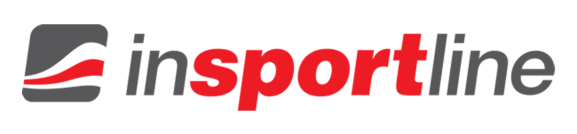 inSPORTline PolskaCiemiętniki 19, 29-120 KluczewskoTelefon:  +48 510 275 999E-mail: biuro@e-insportline.plNIP: 6090063070, REGON: 260656756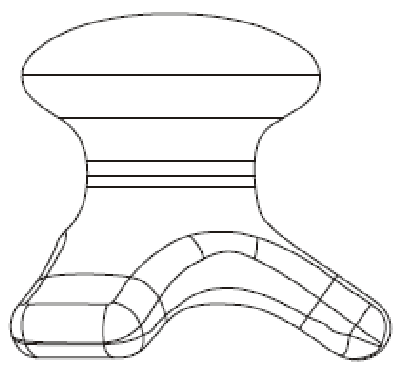 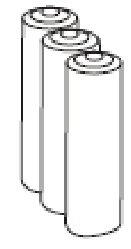 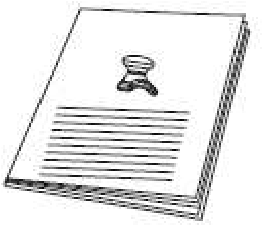 1. Jednostka główna 2. Baterie (1.5V x 3 AAA) 3. Instrukcja obsługiAWARIAPRZYCZYNAROZWIĄZANIANie działaSłabe baterie? Nieprawidłowy kierunek anody i katody akumulatorów? Wymień baterie.Prawidłowy kierunek anody i katody baterii.Słaba siła masażuSłabe baterie? Wymień baterie. 